Biology 11 is an upper level science credit and is recognized as a course for graduation.  This course is an introductory to the understanding of living things.  The class will be following the essential learning model which is a form of assessment that allows students to work at their own pace to understand the key concepts defined as essential outcomes.  Students will learn to focus on their understanding of the essentials rather than memorize material delivered to them.  The focus during the course will be in regards to the student’s progress of understanding instead of an overall mark.  All students will be required to complete the essential outcomes defined for each unit, making up 60% of the total mark.  By completing these outcomes students are ensuring their success in the course.  If students however; would like to further their learning they will be able to complete extension outcomes that will dive more in depth into the concepts being learned.  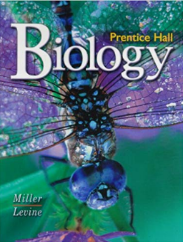 